"אֵ֣לֶּה׀ תֹּלְד֣וֹת יַעֲקֹ֗ב יוֹסֵ֞ף בֶּן־שְׁבַֽע־עֶשְׂרֵ֤ה שָׁנָה֙ הָיָ֨ה רֹעֶ֤ה אֶת־אֶחָיו֙ בַּצֹּ֔אן וְה֣וּא נַ֗עַר אֶת־בְּנֵ֥י בִלְהָ֛ה וְאֶת־בְּנֵ֥י זִלְפָּ֖ה נְשֵׁ֣י אָבִ֑יו וַיָּבֵ֥א יוֹסֵ֛ף אֶת־דִּבָּתָ֥ם רָעָ֖ה אֶל־אֲבִיהֶֽם "(לז:ב)של"ה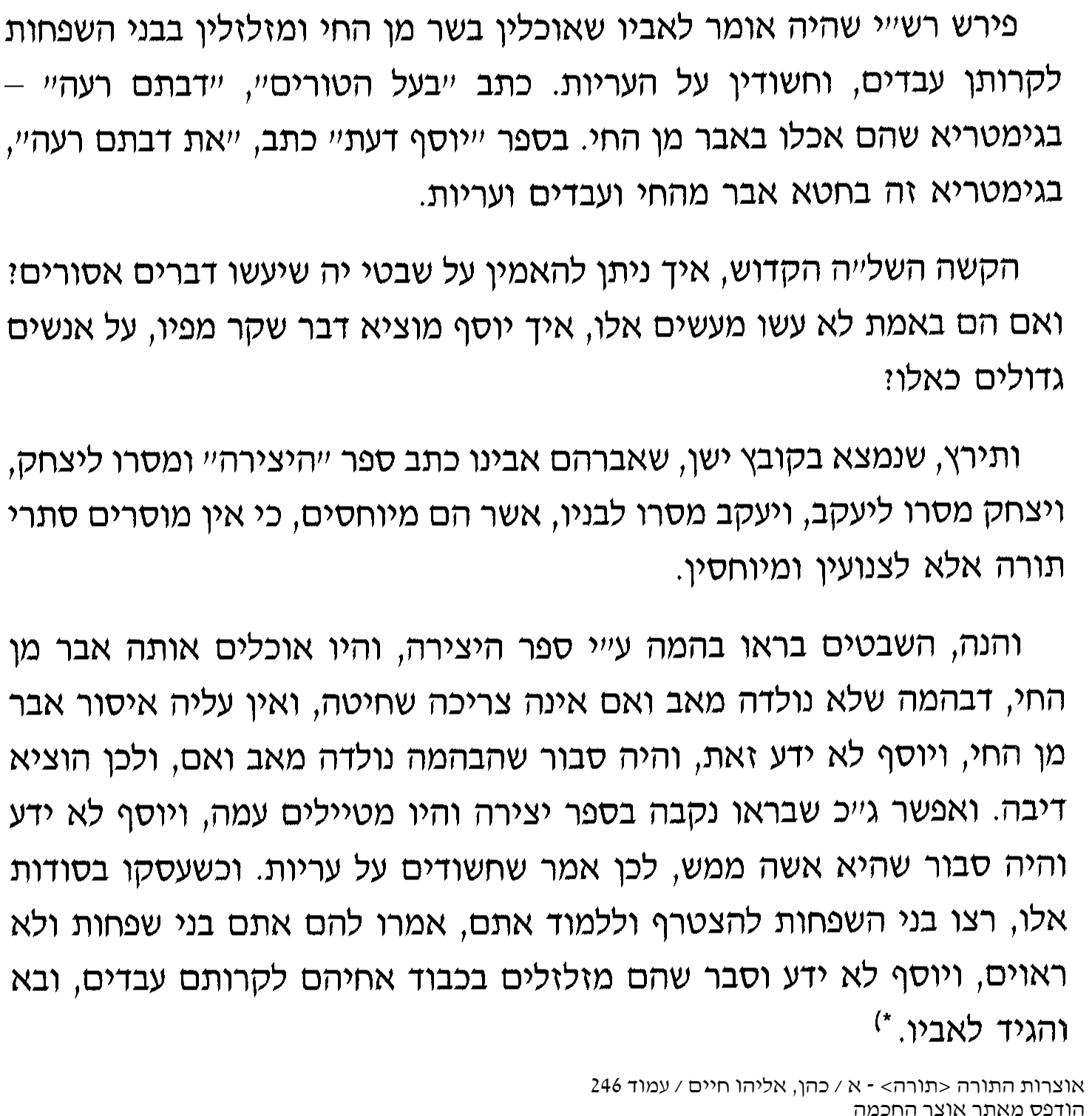 	ר אהרן השני מקרלין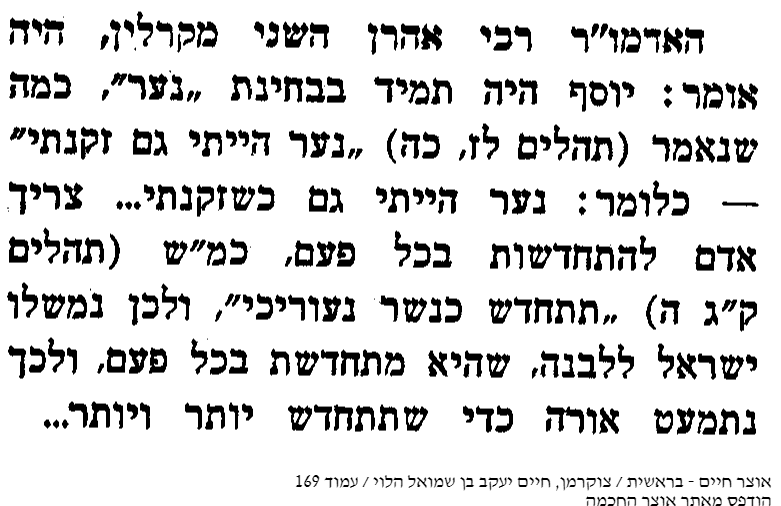 "וַיִּרְא֣וּ אֶחָ֗יו כִּֽי־אֹת֞וֹ אָהַ֤ב אֲבִיהֶם֙ מִכָּל־אֶחָ֔יו וַֽיִּשְׂנְא֖וּ אֹת֑וֹ וְלֹ֥א יָכְל֖וּ דַּבְּר֥וֹ לְשָׁלֹֽם "(לז:ד)	דברי ישראל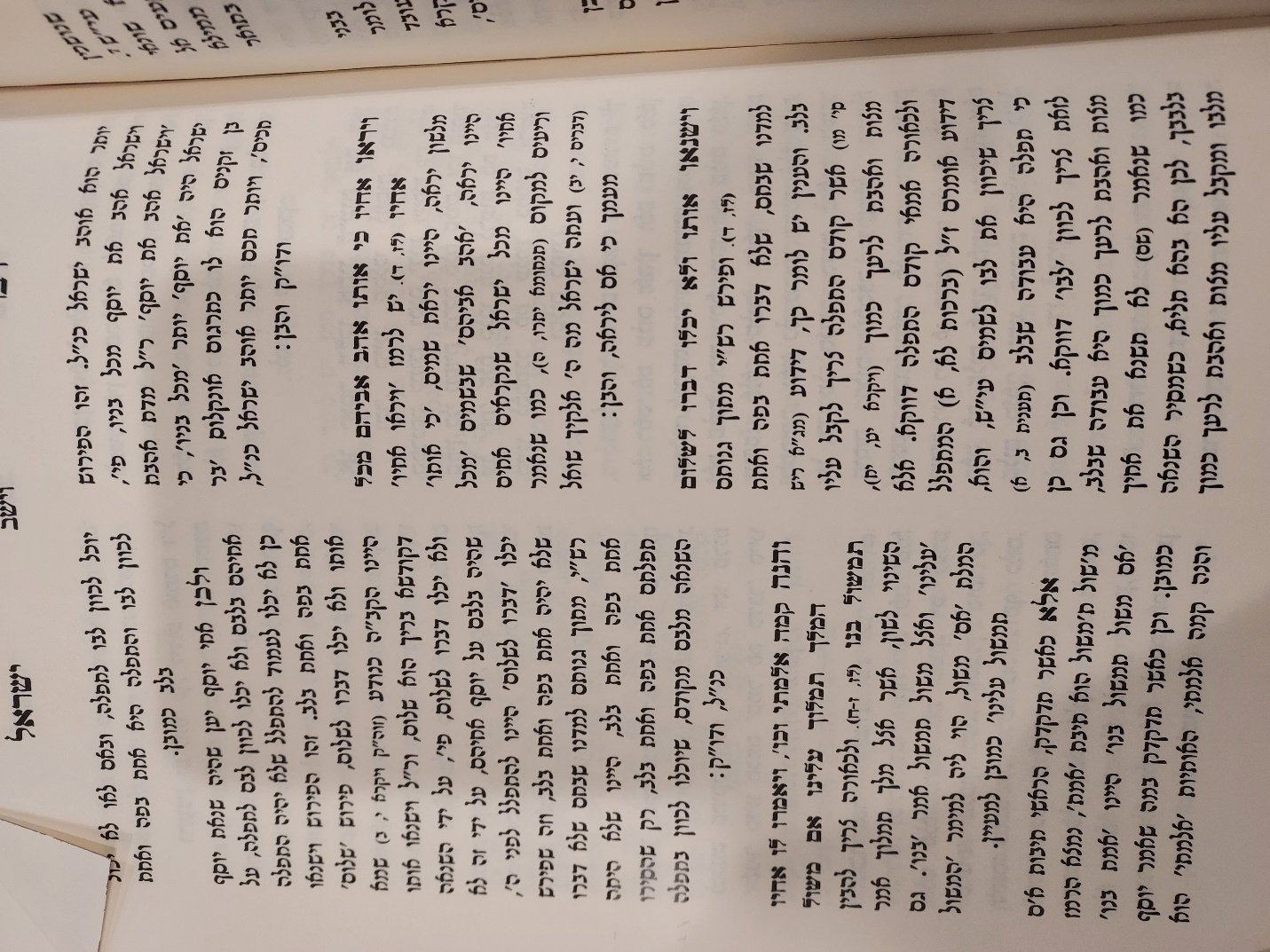 "וַיִּמְצָאֵ֣הוּ אִ֔ישׁ וְהִנֵּ֥ה תֹעֶ֖ה בַּשָּׂדֶ֑ה וַיִּשְׁאָלֵ֧הוּ הָאִ֛ישׁ לֵאמֹ֖ר מַה־תְּבַקֵּֽשׁ "(לז:טו)	אמרי פנחס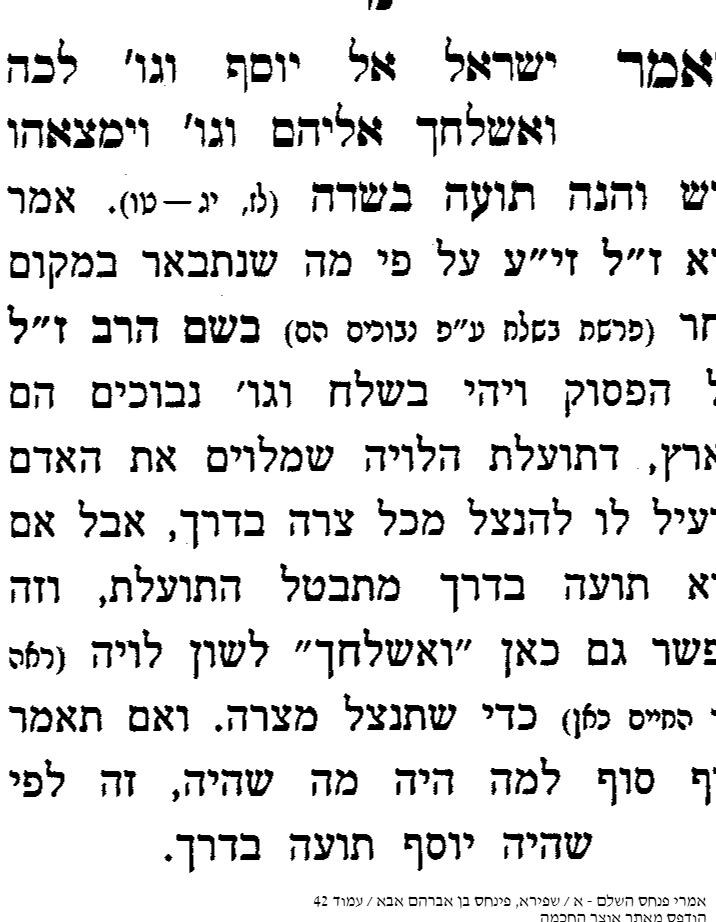 "וַיֹּ֨אמֶר אֲלֵהֶ֣ם׀ רְאוּבֵן֘ אַל־תִּשְׁפְּכוּ־דָם֒ הַשְׁלִ֣יכוּ אֹת֗וֹ אֶל־הַבּ֤וֹר הַזֶּה֙ אֲשֶׁ֣ר בַּמִּדְבָּ֔ר וְיָ֖ד אַל־ תִּשְׁלְחוּ־ב֑וֹ לְמַ֗עַן הַצִּ֤יל אֹתוֹ֙ מִיָּדָ֔ם לַהֲשִׁיב֖וֹ אֶל־אָבִֽי "(לז:כב)	פנים יפות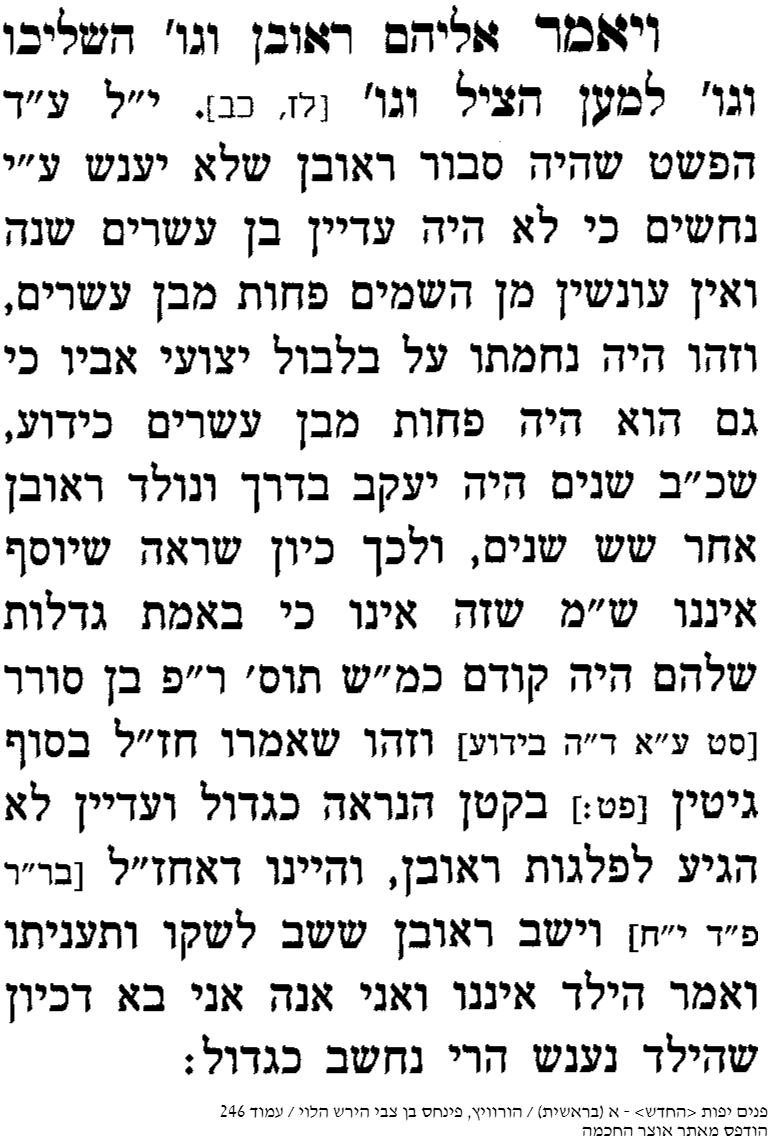 "וַיָּ֤שָׁב רְאוּבֵן֙ אֶל־הַבּ֔וֹר וְהִנֵּ֥ה אֵין־יוֹסֵ֖ף בַּבּ֑וֹר וַיִּקְרַ֖ע אֶת־בְּגָדָֽיו "(לז:כט)	קול שמחה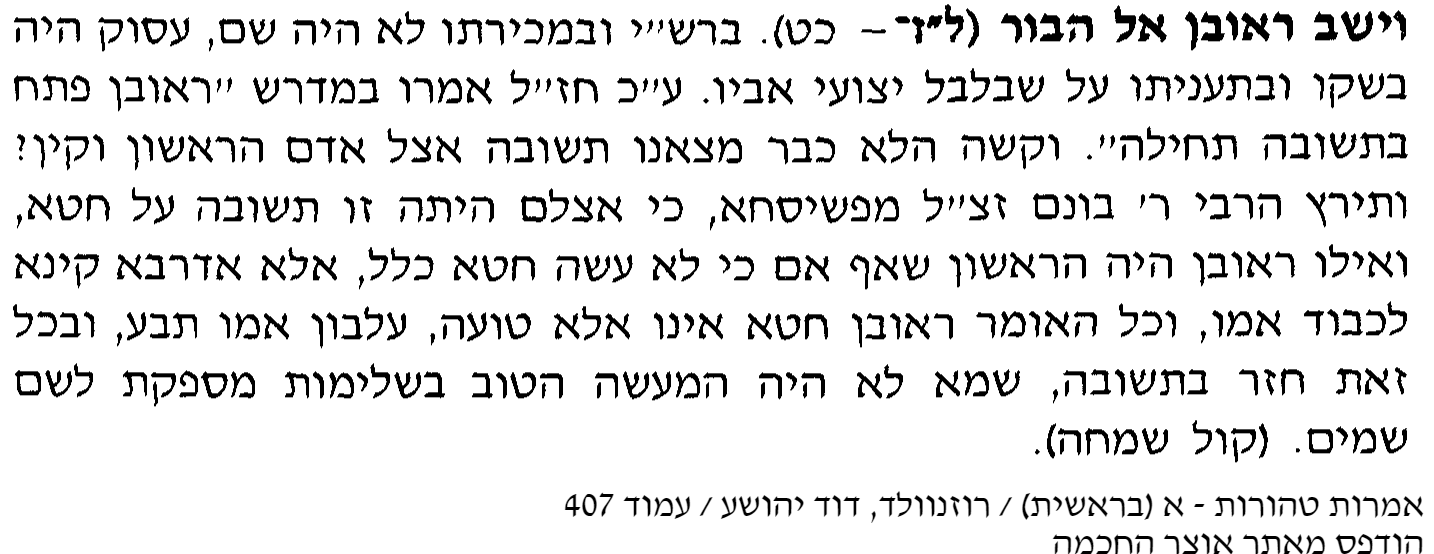 